May 27, 2021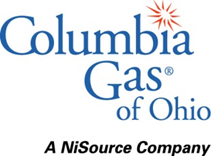 The Public Utilities Commission of OhioEnergy and Water Division180 East Broad StreetColumbus, Ohio 43215Re: 	Case Number 21-121-GA-UNCDocketing Division:In accordance with the Public Utilities Commission of Ohio’s (Commission) Opinion and Order of January 9, 2013 and Columbia’s Second Revised Program Outline filed on November 27, 2012 in Case No. 12-2637-GA-EXM, Columbia Gas of Ohio, Inc. (Columbia) hereby submits for filing its quarterly CHOICE/SCO Reconciliation Rider (CSRR) rate filing. This CSRR filing provides for establishment of a revised CSRR rate of $0.0120 per Mcf (one and twenty hundredths cents per 1,000 cubic feet) to be applied to bills of customers served under rate schedules SGS, GS, LGS, FRSGTS, FRGTS and FRLGTS.This CSRR provides for the pass back or recovery of activity on Columbia’s books through March 31, 2021 of gas costs, refunds, and shared Off-System Sales and Capacity Release (OSS/CR) revenues. This CSRR adjustment will become effective June 29, 2021 and will remain in effect through the conclusion of the September 2021 billing month.Very truly yours,Melissa L. ThompsonDirector of Regulatory Policy